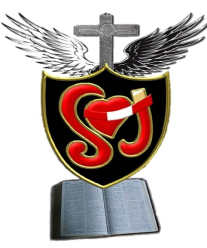 FICHA PERSONAL DE LOS ESTUDIANTES DE PASTORAL EDUCATIVADATOS PERSONALESApellidos y Nombres: ……………………………………………..………Grado y sección: …………………Nivel:…………. Edad: ………………Fecha de Nacimiento: …………………………………………..……...…. Lugar de Nacimiento: …………………………………………..…….…...Domicilio actual (Calle/Mz,/Lt.,/Zn./Urb.):……………………………………………………………..….……………En caso de emergencia a donde puedo llamar:¿Por quién pregunto?: ………………………………………….… Celular: ………….…………….¿Qué actividades te gusta realizar? (deporte, danza, tocar un instrumento, canto, teatro, etc.):    ……………………………………………………………..….…………………….…………..……DATOS FAMILIARESVives con ambos padres: Si (  ) No (  ) Si la respuesta es no, vives solo con: Padre (	)   Madre (   ) Otro: ………………….…N° de hermanos: …………  ¿Tienes hermanos en la I.E.?................. ¿Quiénes son?DATOS DE SALUD¿Cuál es tu estado de salud actual?   Bueno ( 	) Regular (	   ) Malo (	   )Sufres permanentemente de alguna enfermedad  Si  (   ) No (    ) Grupo Sanguíneo:… RH:……...Si tu respuesta es sí ¿Cuál es la enfermedad?:………………………………………..………….…Tomas algún medicamento ¿Cuál?: ……………………………………………………………..…Sufres de alguna alergia, Si (  )  No (	  ) ¿A qué?: ….…..…………..…………………………....…Eres alérgico a alguna medicina  ¿A cuál? :………………..…………………..………………..…Has tenido alguna intervención quirúrgica importante ¿Cuál?: ………………………….…….…..Algún accidente significativo: …………………………………………………………………..…OTROS¿Qué actividades te gustaría que se realicen en pastoral?……………………………………………………………..….…………………….…………..…………………………………………………………………..….…………………….…………..……FamiliaresNombres y ApellidosEdadOcupación ActualTeléfono/CelularPadreMadreApoderadoNombres y ApellidosGrado y Secc,Nombres y ApellidosGrado y Secc,